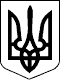 ВЕЛИКОСЕВЕРИНІВСЬКА СІЛЬСЬКА РАДА
КРОПИВНИЦЬКОГО РАЙОНУ КІРОВОГРАДСЬКОЇ ОБЛАСТІП’ЯТА СЕСІЯ ВОСЬМОГО СКЛИКАННЯРІШЕННЯвід  «  » лютого 2021 року                                                                   №с. Велика СеверинкаПро затвердження Положення про відділосвіти, молоді та спорту, культури та туризму Великосеверинівської сільської ради (у новій редакції)Відповідно до Цивільного кодексу України від 16.01.2003 № 435-ІV із внесеними до нього змінами, Господарського кодексу України від 16.01.2003 №436-ІV із внесеними до нього змінами, Закону України від 15.03.2003 № 755-IV «Про державну реєстрацію юридичних осіб та фізичних осіб підприємців» із внесеними до нього змінами, керуючись ст. 26, п. 4 ст. 54 Закону України «Про місцеве самоврядування в Україні»,у відповідності з Примірним положенням про відділ (управління) освіти виконавчого комітету міської ради, затвердженого Наказом Міністерства освіти і науки від 1 квітня 2003 року №192, враховуючи Положення про відділосвіти, молоді та спорту, культури та туризму Великосеверинівської сільської ради, затверджене рішенням сесії Великосеверинівської сільської ради від 22.12.2017 року № 288 «Про створення юридичної особи», СІЛЬСЬКА РАДА ВИРІШИЛА:1.Внести зміни до Положення про відділ освіти, молоді та спорту, культури та туризму Великосеверинівської сільської ради (додається).2.Рішення набирає чинності з моменту офіційного оприлюднення.3.Визнати таким, що втратив чинність п.1.4 рішення сесії Великосеверинівської сільської ради від 22.12.2017 року № 288 «Про створення юридичної особи».4.Контроль за виконанням даного рішення покласти на постійну комісію сільської ради з питань освіти, фізичного виховання, культури, охорони здоров’я та соціального захисту.Сільський голова                                                                СЕРГІЙ ЛЕВЧЕНКОРоман Пілюгін04.02.2021